Wildtracks Racing League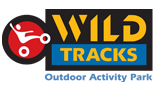 (Racing Entry Form)£30pp / racePlease complete and return the Thursday before the race or you will incur a £5 late entry fee. All races are held the last Sunday of each month. (Excluding December)Please specify what month you are entering or If you would like to prepay various races in advance please tick the months below.  Please enter an X to confirm month(s)  Note: Race numbers are on a first come first serve basis, if your number has been taken we will ask you to choose another. We stock white sticker numbers for sale on site £1 per stickerEmail to: hattie@wildtracksltd.co.uk, or fax to 01638 552 173, or drop in to WildTracks kart track.February 28thMarch 27thApril 24thMay 29thJune 26thJuly 31stAugust 28thSeptember 25thOctober 30thNovember 27thDecember 18thRace number (please leave blank unless known)Race number (please leave blank unless known)NameRacing class (kart type)Date of birthTransponder #Mobile #emailAddress line 1Address line 2TownCountyPost codeDo you hold a full MSA LicenceDo you hold a full MSA LicenceDo you hold a full MSA LicenceAre you new to our trackAre you new to our trackAre you new to our trackAre you a noviceAre you a noviceAre you a novice